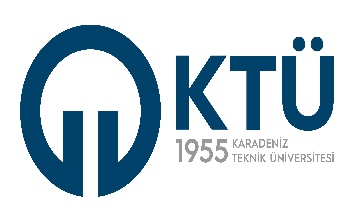 BİLGİ İŞLEM DAİRE BAŞKANLIĞIBİLGİ İŞLEM DAİRE BAŞKANLIĞIBİLGİ İŞLEM DAİRE BAŞKANLIĞIBİLGİ İŞLEM DAİRE BAŞKANLIĞIBİLGİ İŞLEM DAİRE BAŞKANLIĞIBİLGİ İŞLEM DAİRE BAŞKANLIĞIBİLGİ İŞLEM DAİRE BAŞKANLIĞIBİLGİ İŞLEM DAİRE BAŞKANLIĞI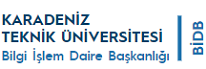 VEKİL PERSONEL LİSTESİVEKİL PERSONEL LİSTESİVEKİL PERSONEL LİSTESİVEKİL PERSONEL LİSTESİVEKİL PERSONEL LİSTESİVEKİL PERSONEL LİSTESİVEKİL PERSONEL LİSTESİVEKİL PERSONEL LİSTESİDok. Kodu:  İK.  LS. Dok. Kodu:  İK.  LS. Yayın Tarihi: Yayın Tarihi: Yayın Tarihi: Revizyon No: 00Revizyon No: 00Revizyon Tarihi: 00Revizyon Tarihi: 00Revizyon Tarihi: 00Sayfa Sayısı: 01İDARİ ve AKADEMİK PERSONEL       Amaç ve hedeflerimize uygun olarak planlanan faaliyetlerin sürekliliğini sağlamak amacıyla birimimizden geçici veya sürekli olarak görevini bırakmak durumunda kalan, doğum iznine ayrılan, yıllık izin kullanan veya idari izin verilen personel dönünceye kadar ya da yerine bir eleman atanıncaya kadar, yapılması gereken işler için karşılarında belirtilen vekil personeller tarafından yürütülecektir.      Gereğini rica ederim. 27/09/2022İrfan CANDAŞDaire BaşkanıİDARİ ve AKADEMİK PERSONEL       Amaç ve hedeflerimize uygun olarak planlanan faaliyetlerin sürekliliğini sağlamak amacıyla birimimizden geçici veya sürekli olarak görevini bırakmak durumunda kalan, doğum iznine ayrılan, yıllık izin kullanan veya idari izin verilen personel dönünceye kadar ya da yerine bir eleman atanıncaya kadar, yapılması gereken işler için karşılarında belirtilen vekil personeller tarafından yürütülecektir.      Gereğini rica ederim. 27/09/2022İrfan CANDAŞDaire BaşkanıİDARİ ve AKADEMİK PERSONEL       Amaç ve hedeflerimize uygun olarak planlanan faaliyetlerin sürekliliğini sağlamak amacıyla birimimizden geçici veya sürekli olarak görevini bırakmak durumunda kalan, doğum iznine ayrılan, yıllık izin kullanan veya idari izin verilen personel dönünceye kadar ya da yerine bir eleman atanıncaya kadar, yapılması gereken işler için karşılarında belirtilen vekil personeller tarafından yürütülecektir.      Gereğini rica ederim. 27/09/2022İrfan CANDAŞDaire BaşkanıİDARİ ve AKADEMİK PERSONEL       Amaç ve hedeflerimize uygun olarak planlanan faaliyetlerin sürekliliğini sağlamak amacıyla birimimizden geçici veya sürekli olarak görevini bırakmak durumunda kalan, doğum iznine ayrılan, yıllık izin kullanan veya idari izin verilen personel dönünceye kadar ya da yerine bir eleman atanıncaya kadar, yapılması gereken işler için karşılarında belirtilen vekil personeller tarafından yürütülecektir.      Gereğini rica ederim. 27/09/2022İrfan CANDAŞDaire BaşkanıİDARİ ve AKADEMİK PERSONEL       Amaç ve hedeflerimize uygun olarak planlanan faaliyetlerin sürekliliğini sağlamak amacıyla birimimizden geçici veya sürekli olarak görevini bırakmak durumunda kalan, doğum iznine ayrılan, yıllık izin kullanan veya idari izin verilen personel dönünceye kadar ya da yerine bir eleman atanıncaya kadar, yapılması gereken işler için karşılarında belirtilen vekil personeller tarafından yürütülecektir.      Gereğini rica ederim. 27/09/2022İrfan CANDAŞDaire BaşkanıİDARİ ve AKADEMİK PERSONEL       Amaç ve hedeflerimize uygun olarak planlanan faaliyetlerin sürekliliğini sağlamak amacıyla birimimizden geçici veya sürekli olarak görevini bırakmak durumunda kalan, doğum iznine ayrılan, yıllık izin kullanan veya idari izin verilen personel dönünceye kadar ya da yerine bir eleman atanıncaya kadar, yapılması gereken işler için karşılarında belirtilen vekil personeller tarafından yürütülecektir.      Gereğini rica ederim. 27/09/2022İrfan CANDAŞDaire BaşkanıİDARİ ve AKADEMİK PERSONEL       Amaç ve hedeflerimize uygun olarak planlanan faaliyetlerin sürekliliğini sağlamak amacıyla birimimizden geçici veya sürekli olarak görevini bırakmak durumunda kalan, doğum iznine ayrılan, yıllık izin kullanan veya idari izin verilen personel dönünceye kadar ya da yerine bir eleman atanıncaya kadar, yapılması gereken işler için karşılarında belirtilen vekil personeller tarafından yürütülecektir.      Gereğini rica ederim. 27/09/2022İrfan CANDAŞDaire BaşkanıİDARİ ve AKADEMİK PERSONEL       Amaç ve hedeflerimize uygun olarak planlanan faaliyetlerin sürekliliğini sağlamak amacıyla birimimizden geçici veya sürekli olarak görevini bırakmak durumunda kalan, doğum iznine ayrılan, yıllık izin kullanan veya idari izin verilen personel dönünceye kadar ya da yerine bir eleman atanıncaya kadar, yapılması gereken işler için karşılarında belirtilen vekil personeller tarafından yürütülecektir.      Gereğini rica ederim. 27/09/2022İrfan CANDAŞDaire BaşkanıİDARİ ve AKADEMİK PERSONEL       Amaç ve hedeflerimize uygun olarak planlanan faaliyetlerin sürekliliğini sağlamak amacıyla birimimizden geçici veya sürekli olarak görevini bırakmak durumunda kalan, doğum iznine ayrılan, yıllık izin kullanan veya idari izin verilen personel dönünceye kadar ya da yerine bir eleman atanıncaya kadar, yapılması gereken işler için karşılarında belirtilen vekil personeller tarafından yürütülecektir.      Gereğini rica ederim. 27/09/2022İrfan CANDAŞDaire BaşkanıİDARİ ve AKADEMİK PERSONEL       Amaç ve hedeflerimize uygun olarak planlanan faaliyetlerin sürekliliğini sağlamak amacıyla birimimizden geçici veya sürekli olarak görevini bırakmak durumunda kalan, doğum iznine ayrılan, yıllık izin kullanan veya idari izin verilen personel dönünceye kadar ya da yerine bir eleman atanıncaya kadar, yapılması gereken işler için karşılarında belirtilen vekil personeller tarafından yürütülecektir.      Gereğini rica ederim. 27/09/2022İrfan CANDAŞDaire BaşkanıİDARİ ve AKADEMİK PERSONEL       Amaç ve hedeflerimize uygun olarak planlanan faaliyetlerin sürekliliğini sağlamak amacıyla birimimizden geçici veya sürekli olarak görevini bırakmak durumunda kalan, doğum iznine ayrılan, yıllık izin kullanan veya idari izin verilen personel dönünceye kadar ya da yerine bir eleman atanıncaya kadar, yapılması gereken işler için karşılarında belirtilen vekil personeller tarafından yürütülecektir.      Gereğini rica ederim. 27/09/2022İrfan CANDAŞDaire BaşkanıVEKİL PERSONEL LİSTESİVEKİL PERSONEL LİSTESİVEKİL PERSONEL LİSTESİVEKİL PERSONEL LİSTESİVEKİL PERSONEL LİSTESİVEKİL PERSONEL LİSTESİVEKİL PERSONEL LİSTESİVEKİL PERSONEL LİSTESİVEKİL PERSONEL LİSTESİVEKİL PERSONEL LİSTESİVEKİL PERSONEL LİSTESİGörev Yaptığı BölümUnvanUnvanAdı Ve SoyadıAdı Ve SoyadıAdı Ve SoyadıYerine Vekâlet Edecek Kişi/KişilerYerine Vekâlet Edecek Kişi/KişilerYerine Vekâlet Edecek Kişi/KişilerYetki Ve Vekâlet Devri Yapılan İşlemlerYetki Ve Vekâlet Devri Yapılan İşlemlerDaire BaşkanıDaire BaşkanıDaire Başkanıİrfan CANDAŞİrfan CANDAŞİrfan CANDAŞMustafa AYYILDIZMustafa AYYILDIZMustafa AYYILDIZDaire Başkanı Tüm YetkileriDaire Başkanı Tüm YetkileriŞube MüdürüŞube MüdürüŞube MüdürüMustafa AYYILDIZMustafa AYYILDIZMustafa AYYILDIZEngin KALAYCIEngin KALAYCIEngin KALAYCIŞube Müdürü Tüm YetkileriŞube Müdürü Tüm YetkileriSistem Grubu SorumlusuMühendisMühendisGökhan MOLLAMEHMETOĞLUGökhan MOLLAMEHMETOĞLUGökhan MOLLAMEHMETOĞLUİnan ÖVEÇİnan ÖVEÇİnan ÖVEÇSunucuların Yönetimi, Veri Tabanı Kurulumu ve Yönetimi, İdari ve Akademik Personel ve Öğrenci E-posta İşlemleriSunucuların Yönetimi, Veri Tabanı Kurulumu ve Yönetimi, İdari ve Akademik Personel ve Öğrenci E-posta İşlemleriSistem GrubuMühendisMühendisİnan ÖVEÇİnan ÖVEÇİnan ÖVEÇGökhan MOLLAMEHMETOĞLUGökhan MOLLAMEHMETOĞLUGökhan MOLLAMEHMETOĞLUDaire Başkanlığında bulunan sunucuların yönetimi, izlemesi ve kullanıcı hesaplarının açılması ve takibiDaire Başkanlığında bulunan sunucuların yönetimi, izlemesi ve kullanıcı hesaplarının açılması ve takibiAğ Grubu SorumlusuÖğretim GörevlisiÖğretim GörevlisiMevlüt TOPALOĞLUMevlüt TOPALOĞLUMevlüt TOPALOĞLUTayfun BEKARTayfun BEKARTayfun BEKARKampüs ağ alt yapısının fiziksel kurulumunun sağlanması, düzenlenmesi ve bakımının yapılarak 7/24 saat aktif olmasının sağlanmasıKampüs ağ alt yapısının fiziksel kurulumunun sağlanması, düzenlenmesi ve bakımının yapılarak 7/24 saat aktif olmasının sağlanmasıAğ GrubuMühendisMühendisTayfun BEKARTayfun BEKARTayfun BEKARAkif SÖNMEZAkif SÖNMEZAkif SÖNMEZKampüs Ağ alt yapısı için gerekli çalışmaların yapılmasıKampüs Ağ alt yapısı için gerekli çalışmaların yapılmasıAğ GrubuÖğretim GörevlisiÖğretim GörevlisiAkif SÖNMEZAkif SÖNMEZAkif SÖNMEZMevlüt TOPALOĞLUMevlüt TOPALOĞLUMevlüt TOPALOĞLUKampüs Ağ alt yapısı için gerekli çalışmaların yapılmasıKampüs Ağ alt yapısı için gerekli çalışmaların yapılmasıAğ GrubuTeknikerTeknikerÖmer Faruk KOLAYLIÖmer Faruk KOLAYLIÖmer Faruk KOLAYLISinan ERTENSinan ERTENSinan ERTENUç anahtarları konfigürasyonu arıza tespiti ve giderilmesiUç anahtarları konfigürasyonu arıza tespiti ve giderilmesiAğ GrubuTeknisyenTeknisyenSinan ERTENSinan ERTENSinan ERTENÖmer Faruk KOLAYLIÖmer Faruk KOLAYLIÖmer Faruk KOLAYLIUTP kablo yapım ve bağlantıları, modem konfigürasyonlarıUTP kablo yapım ve bağlantıları, modem konfigürasyonlarıAğ GrubuTeknikerTeknikerMustafa KOCAMANMustafa KOCAMANMustafa KOCAMANBirol YAYLIBirol YAYLIBirol YAYLIFiber Optik kablo ekleme ve sonlandırma işlemleri ve grubun diğer işlerine yardım etmekFiber Optik kablo ekleme ve sonlandırma işlemleri ve grubun diğer işlerine yardım etmekAğ GrubuSürekli İşçiSürekli İşçiBirol YAYLIBirol YAYLIBirol YAYLIMustafa KOCAMANMustafa KOCAMANMustafa KOCAMANFiber Optik kablo ekleme ve sonlandırma işlemleri ve grubun diğer işlerine yardım etmekFiber Optik kablo ekleme ve sonlandırma işlemleri ve grubun diğer işlerine yardım etmekAğ GrubuSözleşmeli Pers.Sözleşmeli Pers.Erman YAZICIErman YAZICIErman YAZICIBirol YAYLIBirol YAYLIBirol YAYLIÜniversite kamera kurulumu, grubun diğer işlerine yardım etmek.Üniversite kamera kurulumu, grubun diğer işlerine yardım etmek.Yazılım Grubu SorumlusuMühendisMühendisAyhan MURATAyhan MURATAyhan MURATYasin ŞAHİNYasin ŞAHİNYasin ŞAHİNWeb uygulama ve öğrenci işleri yazılımı ve takibi, sanal sunucuların kurulup yönetilmesiWeb uygulama ve öğrenci işleri yazılımı ve takibi, sanal sunucuların kurulup yönetilmesiYazılım GrubuÖğretim GörevlisiÖğretim GörevlisiYasin ŞAHİN Yasin ŞAHİN Yasin ŞAHİN Ayhan MURATAyhan MURATAyhan MURATWeb uygulama ve öğrenci işleri yazılımıWeb uygulama ve öğrenci işleri yazılımıYazılım GrubuÖğretim GörevlisiÖğretim GörevlisiBüşranur ÇAKIRBüşranur ÇAKIRBüşranur ÇAKIRFatih AYANFatih AYANFatih AYANWeb uygulama ve öğrenci işleri yazılımıWeb uygulama ve öğrenci işleri yazılımıYazılım GrubuÖğretim GörevlisiÖğretim GörevlisiFatih AYANFatih AYANFatih AYANBüşranur ÇAKIRBüşranur ÇAKIRBüşranur ÇAKIRWeb uygulama ve öğrenci işleri yazılımıWeb uygulama ve öğrenci işleri yazılımıYazılım GrubuÖğretim GörevlisiÖğretim GörevlisiSevgi SÖNMEZSevgi SÖNMEZSevgi SÖNMEZEngin KALAYCIEngin KALAYCIEngin KALAYCIWeb uygulama yazılımıWeb uygulama yazılımıYazılım GrubuÖğretim GörevlisiÖğretim GörevlisiEngin KALAYCIEngin KALAYCIEngin KALAYCISevgi SÖNMEZSevgi SÖNMEZSevgi SÖNMEZPersonel otomasyonu yazılımıPersonel otomasyonu yazılımıYazılım GrubuÖğretim GörevlisiÖğretim GörevlisiElif ARASElif ARASElif ARASMiraç BEKTAŞMiraç BEKTAŞMiraç BEKTAŞWeb uygulama yazılımıWeb uygulama yazılımıYazılım GrubuÖğretim GörevlisiÖğretim GörevlisiMiraç BEKTAŞMiraç BEKTAŞMiraç BEKTAŞElif ARASElif ARASElif ARASSanal sunucuların kurulup yönetilmesi, web uygulamaları yazılımıSanal sunucuların kurulup yönetilmesi, web uygulamaları yazılımıElektronik İmzaProgramcıProgramcıBirgül ŞENGÜLBirgül ŞENGÜLBirgül ŞENGÜLDuygu ATALAYDuygu ATALAYDuygu ATALAYKurum personelinin e-imza başvuru ve yenileme işlemleriKurum personelinin e-imza başvuru ve yenileme işlemleriEBYS Birimi SorumlusuSürekli İşçiSürekli İşçiOsman BÜLBÜLOsman BÜLBÜLOsman BÜLBÜLErtuğrul Dursun KAYIŞErtuğrul Dursun KAYIŞErtuğrul Dursun KAYIŞKurum içi ve kurum dışı kuruluşlar ile olan yazışmalarımızın bilgisayar ortamında yapılmasını sağlamak.Kurum içi ve kurum dışı kuruluşlar ile olan yazışmalarımızın bilgisayar ortamında yapılmasını sağlamak.EBYS BirimiSözleşmeli Per.Sözleşmeli Per.Ertuğrul Dursun KAYIŞErtuğrul Dursun KAYIŞErtuğrul Dursun KAYIŞOsman BÜLBÜLOsman BÜLBÜLOsman BÜLBÜLEBYS kullanıcı ekleme, güncelleme ve evrak takibiEBYS kullanıcı ekleme, güncelleme ve evrak takibiTeknik Destek Servis SorumlusuSürekli İşçiSürekli İşçiOzan AKYOLOzan AKYOLOzan AKYOLAykut MEMİŞAykut MEMİŞAykut MEMİŞBirime gelen bilgisayar yazılım ve donanım problemlerini gidermekBirime gelen bilgisayar yazılım ve donanım problemlerini gidermekTeknik Destek ServisTeknisyenTeknisyenAykut MEMİŞAykut MEMİŞAykut MEMİŞOzan AKYOLOzan AKYOLOzan AKYOLBirime gelen bilgisayar yazılım ve donanım problemlerini gidermekBirime gelen bilgisayar yazılım ve donanım problemlerini gidermekYazı İşleri Birimi / SekreterlikSürekli İşçiSürekli İşçiDuygu ATALAYDuygu ATALAYDuygu ATALAYOsman BÜLBÜLOsman BÜLBÜLOsman BÜLBÜLBaşkanlık EBYS Yazı İşleri ile ilgili tüm görevler. Akademik, İdari ve Öğrencileri için e-posta açılımı, şifre yenileme işlemleri, Destek Sistemi üzerinden gelen istekleri ilgili kategorilere yönlendirmek.Başkanlık EBYS Yazı İşleri ile ilgili tüm görevler. Akademik, İdari ve Öğrencileri için e-posta açılımı, şifre yenileme işlemleri, Destek Sistemi üzerinden gelen istekleri ilgili kategorilere yönlendirmek.Destek Sistemi BirimiMühendisMühendisYusuf ÖZENYusuf ÖZENYusuf ÖZENDuygu ATALAYDuygu ATALAYDuygu ATALAYDestek Sistemi üzerinden gelen desteklere cevap verip, hata ve sorun çözümlerini ilgili kişilere aktarmakDestek Sistemi üzerinden gelen desteklere cevap verip, hata ve sorun çözümlerini ilgili kişilere aktarmakBüro Destek PersoneliBilgisayar İşletmeniBilgisayar İşletmeniVeysel KÜÇÜKVeysel KÜÇÜKVeysel KÜÇÜKAdem UĞUŞAdem UĞUŞAdem UĞUŞRektörlük evrak takibi, posta işleri, sistem odası klima ve jeneratörün bakımının takibi ve dairenin diğer idari işlerinin yapılmasıRektörlük evrak takibi, posta işleri, sistem odası klima ve jeneratörün bakımının takibi ve dairenin diğer idari işlerinin yapılmasıBüro Destek PersoneliSürekli İşçiSürekli İşçiAdem UĞUŞAdem UĞUŞAdem UĞUŞVeysel KÜÇÜKVeysel KÜÇÜKVeysel KÜÇÜKRektörlük evrak takibi, posta işleri ve dairenin temizlik işlerinin yapılmasıRektörlük evrak takibi, posta işleri ve dairenin temizlik işlerinin yapılmasıHazırlayanHazırlayanHazırlayanHazırlayanKontrol EdenKontrol EdenKontrol EdenKontrol EdenOnaylayanOnaylayanOnaylayanDuygu ATALAYDuygu ATALAYDuygu ATALAYDuygu ATALAYMustafa AYYILDIZMustafa AYYILDIZMustafa AYYILDIZMustafa AYYILDIZİrfan CANDAŞİrfan CANDAŞİrfan CANDAŞ